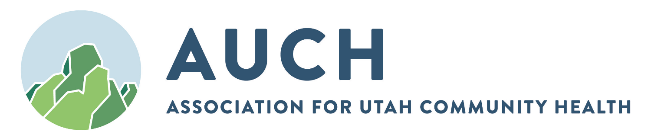 COO Peer Group MeetingMay 4, 2023Zoom MeetingPeer Group Members PresentCaroline Wallin- EnterpriseJeniece Olsen- 4th Street AUCH Staff PresentShlisa Hughes-Immunization Care CoordinatorMegan Neuf- Workforce Development Coordinator Welcome and IntroductionsAUCH Updates 				Shlisa Hughes				15 min.Upcoming Trainings/Events    Board of Director Retreat May 18th, 19th (In-Person)Utah Pain Summit May 19th, 20th (In-person)Mountain West Transforming Care Conference May 22nd -24th (In-person)Utah’s Crisis Continuum of Care (Webinar)Top Issues / Best Practice Sharing (Roundtable)Health Center Updates:4th Street Clinic (Jeniece): Just finished OSV, went well had a few minor findings.  Enterprise (Caroline):Getting ready for site visit, will be done virtually.WorkforceWorkforce  HP-ET Data Interviews/Healthcare Targeted Workforce Initiative Grant Request for Proposals Respiratory Therapists, Registered Nurses, Licensed Practical Nurses, Radiology Technologists, Surgical Technologists, Diagnostic Medical Sonographers, Behavioral Health, Psychiatric Technicians, and/or Behavioral Management Specialists. Jeniece and I are meeting tomorrow, 5/5, and we will talk more about these things then. MA Cohort 2 progress report 2023 Workforce Summit Updates Workforce website updates Job Postings Jeniece and Caroline will be sending me job postings to share at upcoming career fairs.  AUCH updatesSurvey HRSA RequirementsOnly asking these to be done quarterly: https://survey.sogolytics.com/survey1.aspx?k=WsQUTYUTsQSSsPsPsP&lang=0&isURLPP=1&Q1=2&Topics for Future MeetingsCOO peer group meeting on the first Thursday of every month at noon. Next Meeting Schedule for June 1st, 2022Questions:Do any health centers have a good contract with local hospital to receive health center patients?  Looking for example of MOAs and policies.Looking for policies and procedures on sick employees.  Do any health centers have a good policy and procedure for handling sick staff members?Join on the ZOOM Link 